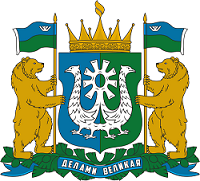 [Дата документа]                                                                                          [Номер документа] Ханты-МансийскНа основании Федерального закона от 29 декабря 2012 года № 273-ФЗ «Об образовании в Российской Федерации», приказов Министерства просвещения Российской Федерации от 31 мая 2021 года, № 286 
«Об утверждении федерального государственного образовательного стандарта начального общего образования», от 31 мая 2021 года № 287 
«Об утверждении федерального государственного образовательного стандарта основного общего образования», в соответствии письмом Министерства просвещения Российской Федерации от 15 февраля 2022 года № АЗ-113/03, в целях обеспечения единства образовательного пространства 
Ханты-Мансийского автономного округа – Югры, идентичности содержания образовательных программ начального общего и основного общего образования, возможности формирования образовательных программ различного уровня сложности и направленности с учетом образовательных потребностей и способностей обучающихся, включая одаренных детей, детей с ограниченными возможностями здоровья,ПРИКАЗЫВАЮ:Утвердить прилагаемый региональный план мероприятий («дорожная карта») по введению обновлённых федеральных государственных образовательных стандартов  начального общего 
и основного общего образования в общеобразовательных организациях 
Ханты-Мансийского автономного округа – Югры на 2022 год 
(далее ‒ региональный план).Назначить региональным оператором, координирующим вопросы введения обновлённых федеральных государственных образовательных стандартов  начального общего и основного общего образования в общеобразовательных организациях Ханты-Мансийского автономного округа – Югры на 2022 год, автономное учреждение дополнительного профессионального образования Ханты-Мансийского автономного округа – Югры «Институт развития образования» 
(далее ‒ АУ «Институт развития образования»).Отделу общего образования Департамента образования 
и молодежной политики Ханты-Мансийского автономного округа – Югры (далее – Департамент) осуществлять взаимодействие с автономным учреждением дополнительного профессионального образования 
Ханты-Мансийского автономного округа – Югры «Институт развития образования» по введению обновлённых федеральных государственных образовательных стандартов  начального общего и основного общего образования в общеобразовательных организациях Ханты-Мансийского автономного округа – Югры на 2022 год.АУ «Институт развития образования» обеспечить исполнение регионального плана, в части касающейся.Рекомендовать руководителям органов местного самоуправления муниципальных образований Ханты-Мансийского автономного округа – Югры, осуществляющих управление в сфере образования обеспечить, в части касающейся:Организацию и проведение мероприятий регионального плана.Взаимодействовать с отделом общего образования Департамента, АУ «Институт развития образования» по введению обновлённых федеральных государственных образовательных стандартов  начального общего и основного общего образования 
в общеобразовательных организациях Ханты-Мансийского автономного округа – Югры на 2022 год.Отделу организационной работы и защиты информации Департамента обеспечить рассылку настоящего приказа. Ответственность за исполнением настоящего приказа возложить на начальника отдела общего образования Департамента.Контроль исполнения настоящего приказа возложить 
на заместителя директора Департамента Святченко И.В.Приложение к приказуДепартамента образования и молодежной политики Ханты-Мансийского автономного округа – Югры «____» _______________ 2021 г. № ______Региональный план мероприятий («дорожная карта»)по введению обновлённых федеральных государственных образовательных стандартов  начального общего и основного общего образования  в общеобразовательных организациях Ханты-Мансийского автономного округа – Югры на 2022 годДиректор 	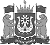 ДепартаментаДОКУМЕНТ ПОДПИСАНЭЛЕКТРОННОЙ ПОДПИСЬЮСертификат  [Номер сертификата 1]Владелец [Владелец сертификата 1]Действителен [ДатаС 1] с по [ДатаПо 1]А.А. Дренин№ п/пМероприятие Сроки исполненияОтветственные исполнители Ожидаемые результатыОрганизационно-управленческое обеспечение введения обновлённых федеральных государственных образовательных стандартов  начального общего и основного общего образования на 2022 год (далее ‒ ФГОС НОО и ООО)Организационно-управленческое обеспечение введения обновлённых федеральных государственных образовательных стандартов  начального общего и основного общего образования на 2022 год (далее ‒ ФГОС НОО и ООО)Организационно-управленческое обеспечение введения обновлённых федеральных государственных образовательных стандартов  начального общего и основного общего образования на 2022 год (далее ‒ ФГОС НОО и ООО)Организационно-управленческое обеспечение введения обновлённых федеральных государственных образовательных стандартов  начального общего и основного общего образования на 2022 год (далее ‒ ФГОС НОО и ООО)Организационно-управленческое обеспечение введения обновлённых федеральных государственных образовательных стандартов  начального общего и основного общего образования на 2022 год (далее ‒ ФГОС НОО и ООО)1.Определение организации-оператора, координирующей вопросы введения обновленных ФГОС НОО и ООО на региональном уровнеФевраль 2022 Департамент образования и молодежной политики Ханты-Мансийского автономного округа – Югры(далее‒ДОИМП)Издан приказ, о назначении организации-оператора. Имеется единая региональная информационно-управленческая площадка для руководителей, методистов, учителей, социальных партнеров и др.2.Создание регионального координационного совета по введению обновлённых ФГОС НОО и ОООФевраль 2022ДОИМП АУ «Институт развития образования»МОУО Создан региональный координационный совет по введению обновлённых ФГОС НОО и ООО. Определен перечень функций регионального координационного совета по введению обновлённых ФГОС НОО и ООО3.Формирование базы данных специалистов, ответственных в муниципальных образованиях за введение обновлённых ФГОС НОО и ОООФевраль 2022ДОИМП АУ «Институт развития образования» МОУОСформирована база данных специалистов, ответственных в муниципальных образованиях за введение обновлённых ФГОС НОО и ООО.Издан приказ о назначении ответственных лиц в МОУО4.Проведение еженедельных совещаний по организационному и методическому сопровождению работ по введению обновленных ФГОС НОО и ОООФевраль – май 2022 ДОИМП МОУО АУ «Институт развития образования»ООСинхронизированы процессы управления введением обновленных ФГОС НОО и ООО на региональном, муниципальном уровнях и уровне образовательной организации5. Проведение совещаний с подведомственными учреждениями ДОИМП ХМАО-Югры, муниципальными образовательными организациями по вопросам введения обновленных ФГОС НОО и ОООЯнварь - май 2022ДОИМП АУ «Институт развития образования»Составлен перечень дефицитов при введении обновленных ФГОС НОО и ООО, определены способы по их ликвидации6.Организация участия педагогического сообщества ХМАО-Югры в совещаниях по актуальным вопросам введения обновленных ФГОС НОО и ООО Январь – май 2022 ДОИМП АУ «Институт развития образования»МОУООООбеспечена своевременная коррекция действий региональных, муниципальных, школьных управленческих команд в рамках введения обновленных ФГОС НОО и ООО7. Формирование региональной/ муниципальной системы контроля готовности к введению обновленных ФГОС НОО и ОООФевраль 2022 ДОИМП МОУООООбеспечен промежуточный контроль готовности региона, муниципальных образований  и общеобразовательных организаций к введению обновленных ФГОС  НОО и ООО8.Проведение  мониторинга использования учебников, вошедших в федеральный перечень учебниковСентябрь 2022 ДОИМП АУ «Институт развития образования»МОУООООказана своевременная адресная помощь образовательным организациям9.Проведение  мониторинга и контроля использования образовательными организациями примерных рабочих программ Январь-август 2022ДОИМП АУ «Институт развития образования»МОУООООбеспечено единство образовательного пространства Нормативное обеспечение введения обновленных ФГОС начального общего и основного общего образования Нормативное обеспечение введения обновленных ФГОС начального общего и основного общего образования Нормативное обеспечение введения обновленных ФГОС начального общего и основного общего образования Нормативное обеспечение введения обновленных ФГОС начального общего и основного общего образования Нормативное обеспечение введения обновленных ФГОС начального общего и основного общего образования 10.Формирование регионального/ муниципального планов-графиков мероприятий по введению обновленных ФГОС НОО и ОООФевраль 2022 ДОИМП АУ «Институт развития образования»,МОУОСинхронизированы процессы управления введение обновленных ФГОСНОО и ООО на региональном, муниципальном уровнях и уровне образовательной организации11.Определение дефицитов при организации условий реализации обновленных ФГОС НОО и ООО в соответствии с требованиями к материально-техническому обеспечению образовательного процесса и способов их ликвидации Февраль – март 2022ДОИМП АУ «Институт развития образования»МОУОООРазработан и реализован комплекс мероприятий по обеспечению условий реализации основных образовательных программ начального общего и основного общего образования в соответствии с обновленными ФГОС НОО И ООО общеобразовательными организациями ХМАО-Югры 12.Разработка инструктивно-методического письма об организации образовательной деятельности в общеобразовательных организациях ХМАО – ЮгрыМарт-май 2022ДОИМП АУ «Институт развития образования»Разработано инструктивно-методическое письмо об организации образовательной деятельности в общеобразовательных организациях ХМАО – ЮгрыМетодическое обеспечение введения обновлённых ФГОС начального общего и основного общего образованияМетодическое обеспечение введения обновлённых ФГОС начального общего и основного общего образованияМетодическое обеспечение введения обновлённых ФГОС начального общего и основного общего образованияМетодическое обеспечение введения обновлённых ФГОС начального общего и основного общего образованияМетодическое обеспечение введения обновлённых ФГОС начального общего и основного общего образования12.Развитие региональной и муниципальной методических служб с учетом введения обновлённых ФГОС Февраль – декабрь 2022 ДОИМП АУ «Институт развития образования»,МОУОСоздана единая система методической службы (региональной, муниципальной)13.Активизация (организация) работы региональных учебно-методических объединений и ассоциаций учителей-предметниковФевраль – декабрь 2022ДОИМП РУМОАУ «Институт развития образования»Своевременно оказана адресная помощь педагогическим работникам.На базе учебно-методического объединения в системе общего образования ХМАО-Югры организована площадка обсуждения актуальных вопросов внедрения обновленных ФГОС НОО и ФГОС ООО14.Организация и проведение региональных научно-практических конференций, марафонов, семинаров по актуальным вопросам введения обновленных ФГОС НОО и ООО и других образовательных событий Февраль - апрель 2022ДОИМП АУ «Институт развития образования»МОУОООСозданы площадки для обсуждения общих в педагогическом сообществе проблемных вопросов, возможность включения в процесс профессионального общения каждого учителя.В план работы регионального УМО включено расширенное заседание по теме «Введение новых ФГОС и организация научно-методического сопровождения педагогов Ханты-Мансийского автономного округа – Югры» (март 2022)15.Отбор и распространение лучших муниципальных практик введения обновленных ФГОС НОО и ООО в общеобразовательных организациях ХМАО-Югры Февраль – май 2022ДОИМП АУ «Институт развития образования»МОУОИспользованы результаты реализации обновленных ФГОС в пилотном режиме с целью предупреждения типовых затруднений16.Координация взаимодействия общеобразовательных организаций, организаций дополнительного образования, учреждений культуры и спорта, обеспечивающих реализацию основных образовательных программ начального общего и основного общего образования, в соответствии с обновленными ФГОС НОО и ОООФевраль - декабрь 2022ДОИМП АУ «Институт развития образования»,МОУО,Департаменты других ведомствСинхронизированы способы использованию содержания учебного предмета, содержания программ дополнительного образования как средства по достижению метапредметных и личностных образовательных результатов   17.Проведение инструктажа управленческих команд образовательных организаций по использованию методических рекомендаций, связанных с процессом управления введением обновленных ФГОСФевраль 2022Май – июнь 2022ДОИМП АУ «Институт развития образования»,МОУОСинхронизированы подходы к организации управления процессами введения обновленных ФГОС на всей территории ХМАО-Югры 18.Обеспечение использования учителями методических пособий, содержащих «методические шлейфы», видеоуроков по учебным предметам Июнь- декабрь 2022ДОИМП АУ «Институт развития образования»,МОУОООСформированы и доведены до учителя способы достижения планируемых образовательных результатов 19.Организация включения в педагогическую деятельность учителя федеральных онлайн конструкторов, электронных конспектов уроков по всем учебным предметам, соответствующих требованиям обновленных ФГОС НОО и ОООАвгуст 2022МОУОООСнижена нагрузка на учителя при подготовке к учебному занятию. Аккумулированы эффективные приемы и методы обучения на единой цифровой платформе 20.Организация системной работы по формированию функциональной грамотности обучающихся По отдельному плану мероприятий региональной «дорожной карты»ДОИМП АУ «Институт развития образования», МОУОООДостигнуто повышение качества образования в автономном округе21.Организация использования учителями-предметниками федерального банка заданий по формированию функциональной грамотности Постоянно ДОИМП АУ «Институт развития образования», МОУОООШкольники  автономного округа умеют решать задачи с различными формулировками заданий Кадровое обеспечение введения обновлённых ФГОС начального общего и основного общего образованияКадровое обеспечение введения обновлённых ФГОС начального общего и основного общего образованияКадровое обеспечение введения обновлённых ФГОС начального общего и основного общего образованияКадровое обеспечение введения обновлённых ФГОС начального общего и основного общего образованияКадровое обеспечение введения обновлённых ФГОС начального общего и основного общего образования22.Организация обучения руководителей и специалистов ИРО/ЦНППММарт – апрель 2022Академия МинпросвещенияАУ «Институт развития образования»Синхронизированы процессы обучения педагогических и управленческих команд.Обеспечено повышение квалификации 150 учителей начальных классов, реализующих с 01.09.2022 года программы начального общего образования в соответствии с требованиями обновленных ФГОС НОО;обеспечено повышение квалификации 150 учителей, реализующих с 01.09.2022 года программы основного общего образования в соответствии с требованиями обновленных ФГОС ООО;обеспечено повышение квалификации 1632 педагогических работников по вопросам эффективного управления формированием и развитием функциональной грамотности обучающихся23.Организация обучения специалистов муниципальных органов управления образованием  Март 2022АУ «Институт развития образования», МОУОСинхронизированы процессы обучения педагогических и управленческих команд.Обеспечено повышение квалификации 150 учителей начальных классов, реализующих с 01.09.2022 года программы начального общего образования в соответствии с требованиями обновленных ФГОС НОО;обеспечено повышение квалификации 150 учителей, реализующих с 01.09.2022 года программы основного общего образования в соответствии с требованиями обновленных ФГОС ООО;обеспечено повышение квалификации 1632 педагогических работников по вопросам эффективного управления формированием и развитием функциональной грамотности обучающихся24.Обеспечение повышения квалификации руководителей общеобразовательных организаций, разрабатывающих и реализующих основные образовательные программы начального общего и основного общего образования по вопросам реализации обновленных ФГОС НОО и ООО Март–апрель 2022АУ «Институт развития образования»,МОУОООСинхронизированы процессы обучения педагогических и управленческих команд.Обеспечено повышение квалификации 150 учителей начальных классов, реализующих с 01.09.2022 года программы начального общего образования в соответствии с требованиями обновленных ФГОС НОО;обеспечено повышение квалификации 150 учителей, реализующих с 01.09.2022 года программы основного общего образования в соответствии с требованиями обновленных ФГОС ООО;обеспечено повышение квалификации 1632 педагогических работников по вопросам эффективного управления формированием и развитием функциональной грамотности обучающихся25.Обеспечение повышения квалификации всех педагогических работников, участвующих в разработке и реализации основной образовательной программы начального общего и основного общего образования по вопросам реализации обновленного ФГОС НОО и ООО по дополнительным профессиональным программам:1.«Реализация требований обновлённых ФГОС начального общего образования, ФГОС основного общего образования в работе учителя» (36 часов, март-апрель 2022 г.);2. «Эффективное управление процессом формирования и развития функциональной грамотности: теория и практика» (72 часа, март – ноябрь 2022 г.)Март – август 2022АУ «Институт развития образования», МОУОСинхронизированы процессы обучения педагогических и управленческих команд.Обеспечено повышение квалификации 150 учителей начальных классов, реализующих с 01.09.2022 года программы начального общего образования в соответствии с требованиями обновленных ФГОС НОО;обеспечено повышение квалификации 150 учителей, реализующих с 01.09.2022 года программы основного общего образования в соответствии с требованиями обновленных ФГОС ООО;обеспечено повышение квалификации 1632 педагогических работников по вопросам эффективного управления формированием и развитием функциональной грамотности обучающихсяМониторинг готовности МОУО, ОО к введению обновленных ФГОС начального общего и основного общего образованияМониторинг готовности МОУО, ОО к введению обновленных ФГОС начального общего и основного общего образованияМониторинг готовности МОУО, ОО к введению обновленных ФГОС начального общего и основного общего образованияМониторинг готовности МОУО, ОО к введению обновленных ФГОС начального общего и основного общего образованияМониторинг готовности МОУО, ОО к введению обновленных ФГОС начального общего и основного общего образования26.Внедрение системы мониторинга готовности образовательных организаций к введению обновленных ФГОС НОО и ОООФевраль 2022 ДОИМП АУ «Институт развития образования»МОУО, ООСоставлен перечень муниципальных образований с низким уровнем готовности к введению обновленных ФГОС НОО и ООО27.Проведение индивидуальных контрольных собеседований по готовности муниципальных образований к введению обновленных ФГОС НОО и ОООФевраль – март 2022ДОИМП МОУООбеспечен промежуточный контроль готовности муниципальных образований к введению обновленных ФГОС НОО и ООО28.Организация контрольных экспертных выездов в муниципальные образования на основе риск-ориентированной модели с целью снижения рисков при переходе к реализации обновленных ФГОС НОО и ОООМай 2022ДОИМП МОУО АУ «Институт развития образования»Утвержден план-график контрольных экспертных выездов. Обеспечен промежуточный контроль готовности муниципальных образований к введению обновленных ФГОС. Оказана помощь региональных экспертов муниципальным органам управления образованием, координационным группам по введению обновленных ФГОС 29.Внедрение системы мониторинга реализации образовательными организациями обновленных ФГОС НОО и ООО (зеленая, желтая, красная зоны) Декабрь 2022ДОИМП АУ «Институт развития образования»,МОУОООРазработаны критерии мониторинга. Обеспечен промежуточный контроль качества реализации в муниципальных образованиях обновленных ФГОС Информационное обеспечение введения обновленных ФГОС начального общего и основного общего образованияИнформационное обеспечение введения обновленных ФГОС начального общего и основного общего образованияИнформационное обеспечение введения обновленных ФГОС начального общего и основного общего образованияИнформационное обеспечение введения обновленных ФГОС начального общего и основного общего образованияИнформационное обеспечение введения обновленных ФГОС начального общего и основного общего образования30.Информирование общественности через средства массовой информации о подготовке и успешных практиках реализации обновленных ФГОС НОО и ООО в общеобразовательных организациях, муниципальных образованиях, автономном округе  Ежемесячно, в течение 2022 ДО И МПМОУОООАУ «Институт развития образования» Осознание обществом прав и возможностей, предоставляемых системой образования при реализации обновленных ФГОС НОО и ООО в автономном округе 